FRIENDLY HIGH SCHOOL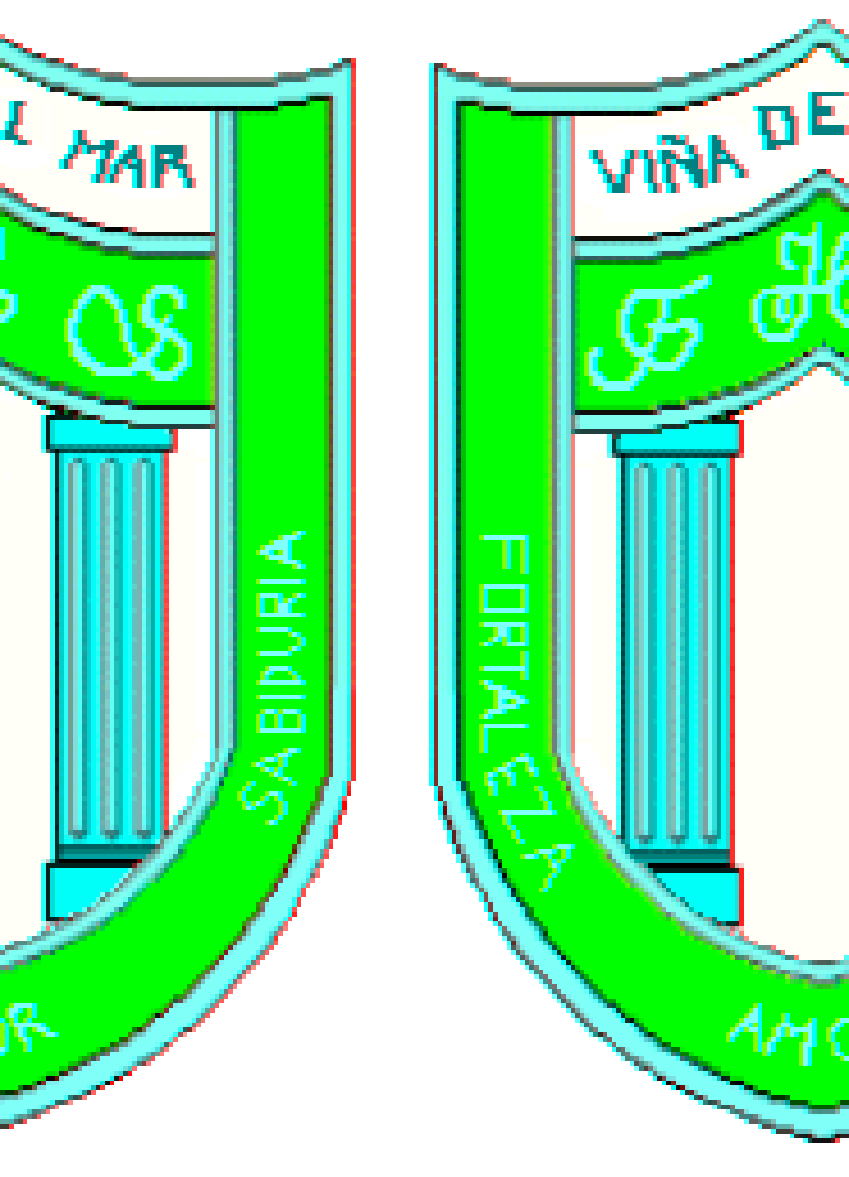 LISTA DE MATERIALES  AÑO 20233° BÁSICO LENGUAJE Y COMUNICACIÓN1 CUADERNO 100 HOJAS COLLEGE CUADRO GRANDE FORRO AMARILLO. 1 CUADERNO 100 HOJAS  COLLEGE LINEA HORIZONTAL FORRO AMARILLO PARA COPIA .1 CUADERNO CALIGRAFIX 3° BÁSICO .INGLÉS1 CUADERNO 100 HOJAS COLLAGE CUADRO GRANDE FORRO ROSADO.MATEMÁTICA2 CUADERNOS 100 HOJAS COLLEGE CUADRO GRANDE FORRO ROJO.1 CARPETA CON ARCHIVADOR COLOR ROJO.CIENCIAS NATURALES1 CUADERNO 100 HOJAS COLLEGE CUADRO GRANDE FORRO VERDE.1 CARPETA CON ARCHIVADOR COLOR VERDE.HISTORIA, GEOGRAFÍA Y CS SOCIALES1 CUADERNO 100 HOJAS CUADRO GRANDE FORRO CAFÉ.1 ATLAS ACTUALIZADO.TECNOLOGÍA1 CUADERNO 80 HOJAS COLLEGE CUADRO GRANDE FORRO CELESTE.ARTES VISUALES1 CUADERNO 60 HOJAS COLLEGE CROQUIS FORRO LILA.MÚSICA1 CUADERNO 80 HOJAS COLLEGE CUADRO GRANDE FORRO AZUL.INSTRUMENTO MUSICAL, MELÓDICA (25 A 32 NOTAS) O METALÓFONO (25 NOTAS).REFLEXIÓN VALÓRICA1 CUADERNO 80 HOJAS COLLEGE CUADRO GRANDE FORRO NARANJA.Nota: los cuadernos se requieren para las asignaturas del estudiante.EDUCACIÓN FÍSICABUZO DEL COLEGIO.ZAPATILLAS NEGRAS SIN TERRAPLÉN.POLERA  DEL COLEGIO .POLERA DE RECAMBIO BLANCA CUELLO POLO.CALCETAS BLANCAS.PATAS NEGRAS ( NIÑAS)SHORT BLANCO ( NIÑOS)TOALLA, JABÓN, DESODORANTE, COLONIA, TOALLAS HÚMEDAS.1 BOTELLA CON AGUA.1 ARO ( HULA – HULA) DE USO PERSONAL.1 CUADERNO 60 HOJAS COLLEGE CUADRO GRANDE FORRO PAPEL DE REGALO. Se solicita para todo/as los estudiantes del colegio certificado de salud compatible con la actividad física a entregar en la primera semana de  marzo.ESTUCHELÁPIZ GRAFITOGOMA.LÁPICES DE COLORES.SACAPUNTA CON DEPÓSITO.TIJERA PUNTA ROMA.PEGAMENTO EN BARRA.LÁPIZ BICOLOR.1 REGLA DE 20 CM2 DESTACADOR*LOS MATERIALES SON DE USO PERSONAL Y EN SU ESTUCHE. CADA ÚTIL ESCOLAR DEBE ESTAR MARCADO CON NOMBRE, APELLIDO Y CURSO.MATERIALES PARA ARTES VISUALES1 BLOCK GRANDE 20 HOJAS.2 BLOCK CHICOS 20 HOJAS.2 ESTUCHES DE CARTULINA.1 ESTUCHES DE CARTULINA  ESPAÑOLA.1 ESTUCHES DE PAPEL ENTRETENIDO5 PAQUETES DE PAPEL LUSTRE.1 CAJA PLÁSTICA CHICA CON : 1 CAJA DE TÉMPERAS, 1 PINCEL FINO , 1 PINCEL GRUESO, MEZCLADOR, LÁPICES DE CERA, PLUMONES JUMBO (SUGERENCIA) , 1 PAQUETES DE PLASTILINA, 1 SCOTH PEQUEÑO TRANSPARENTE , 1 CINTA DOBLE CONTACTO. LOS MATERIALES DEBEN ESTAR EN CASA Y SE TRAEN  A  MEDIDA QUE SE SOLICITEN.LECTURAS DOMICILIARIAS MARZO.- “LA RANA SOLITARIA” -  Erwin Moser.Ed AlfaguaraABRIL.-  “SIRI Y MATEO” – Andrea Maturana.Ed AlfaguaraMAYO.- “JUAN, JULIA Y JERICÓ” – Christine  Nöstlinger.Ed AlfaguaraJUNIO.- “ANTICUCHO DE CORAZÓN” Esteban Cabezas . Ed Alfaguara.AGOSTO.- “LA HISTORIA DE MANÚ” Ana María del Río. Ed Alfaguara.SEPTIEMBRE.- “ EL SECUESTRO DE LA BIBLIOTECARIA” Margaret Mahy Ed Alfaguara.OCTUBRE.- “LA  VUELTA DE PEDRO URDEMALES” Floridor PérezNOVIEMBRE.- “ LA POROTASE SOLICITA HACER LECTURA DE LOS LIBROS EN UN TIEMPO PRUDENTE Y EN UN AMBIENTE PROPICIO PARA LA COMPRENSIÓN.